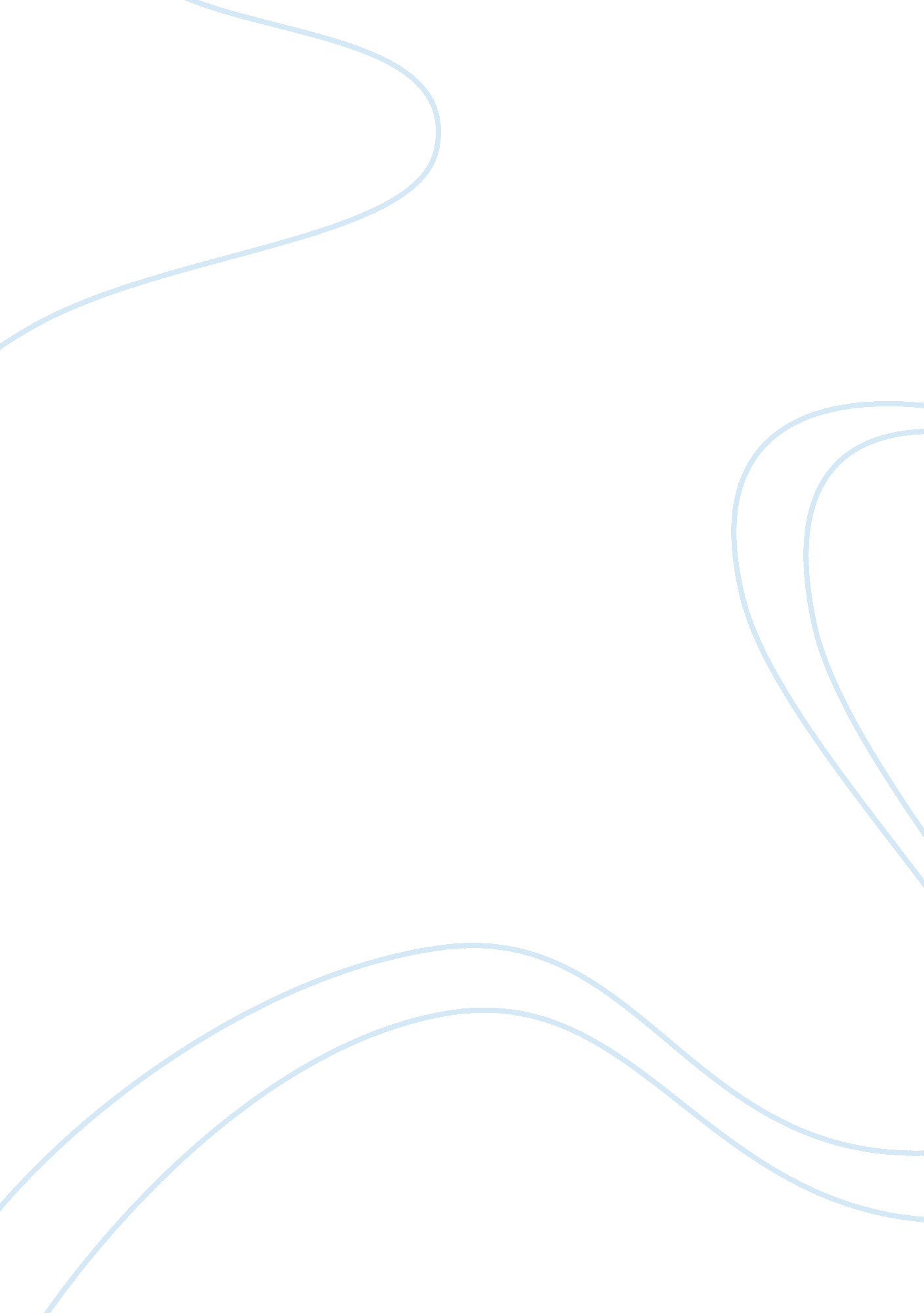 Recruitment and selection process in tesco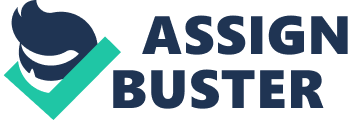 Contents Ethical Considerations: Recruitment & A ; Choice Policy: A platform for enlisting utilizing employment bureaus, web sites and newspapers. However, Tesco is a large name in the distribution sector does non necessitate promotion, due to its strong presence in the retail sector in the UK. Fig1: Recruitment Procedure GRIEVANCES Policy: Ailments are an of import facet of force policy, because it contains a proviso on the factors that cause jobs in the workplace because of the causes of emphasis, weariness, personal jobs, wellness jobs and other societal issues. Tesco is really particular in this regard because they have serious ailments policy where employee issues are of immense importance and are non neglected due to coerce or inordinate work load. Training and Development Policy: The Company has a policy of preparation and development that makes it compatible with an organisation where employees feel they are turning their calling facets every bit much as possible. This policy is aligned with the demands of staffing and preparation demands. Rewards & A ; Management Policy: Wagess and direction policies will be discussed in item in the literature, leting employees to experience good, motivated and committed to their employer. It is besides a great manner to present competition into the ranks of employees and their competitory schemes. Premiums and policy direction is besides an apprehensible signifier of entree to personal potency and their categorization in respect to the function in concern. For a company like Tesco, is a manner to happen possible leaders, and industry icons. The company faces many facets of internal preparation, and outsourcing preparation and client service are the cardinal facets of acquisition, while being portion of Tesco. Internal transportations are made to develop and better accomplishments and vocational preparation is a portion of the readying processs for these accomplishments. Tesco Jobs in organisational behaviour besides improves employee to larn to be portion of the organisation with other facets of the accomplishments that are of import to be injected in quality packaging. Interestingly, employees with a reatil industry cognition is of import when working in the retail sector. It is really of import to recognize and raise consciousness in people sing the initiation of employees is an of import measure in a company the quality and size of Tesco. It merely ensures that employees who are new should be cognizant of the rules and work in which they operate, like any civilization of work differs from the other facets of direction, other of import facets. regular squad meetings and notes to guarantee that people working together is teamwork and coaction between them as they help each other in different ways. There is besides a systematic manner of internal communicating with staff that is done on a regular footing in the signifier of monthly newssheets, intranets, corporate studies, staff feedback, etc. All the above things to assist employees in their consciousness of the alterations are invariably happening in society and the impact of these alterations in growing, profitableness and image of the retail industry. In the context of this literature is really of import to understand and analyze the nexus between corporate scheme and human resources scheme for Tesco. There is ever a nexus between corporate scheme and human resource scheme of an organisation like Tesco following the classical constructs of SHRM, concern scheme direction systems, human resources as a set of interconnected policies and patterns for implementing concern schemes. The coverage of corporate scheme for pull offing human resources managers are the general contractor Shih, H. A & A ; Chiang, Y. H ( 2005 ) . Sing the difference between the theory of strategic direction company, commercial, operational and political scheme, the companyaa‚¬a„? s scheme is to invent operational scheme, because that is what makes the organisation map as it should. Supply focal point and way of corporate communicating map, and is besides active in developing the scheme for implementing the communicating program Steyn, B ( 2003 ) . Formulation of the scheme in action is a really of import portion of corporate schemes. Structuring an organisation to back up a good public presentation including organisational constructions, procedures and contexts. Scholes, K Johnson, G Whittington, R ( 2009 ) . The direction of the concern scheme frequently involves alteration and the type of alteration that is implemented in a retail constitution at Tesco. A cardinal component of corporate scheme includes the enlargement of fiscal security to be granted to employees and come with more resourceful, advanced and originative fiscal programs for public assistance and restraint. However, attending is directed more elements to human resources scheme literature that focus strategically on this issue and it is besides important for an organisation potency of the stature of Tesco. It has to make with pull offing the work expeditiously and efficaciously, while guaranting the rights of persons and their value to the company. A cardinal characteristic of a uninterrupted betterment procedure is to guarantee that the system is managed and controlled efficaciously. This requires measurement, analysis and decrease of fluctuations in the consequences to more realistic bounds. The model must include the organisation of the HR pattern in groups with a common end, and it besides develops rules for each group covering the direction of the organisation, purpose, civilization and capablenesss. There is besides the possibility of clear steps against which must be measured over clip. The facets are to be discussed in item in the consequences including the nature, long term and short-run, HR scheme and its impact on concern growing. Other of import and indispensable to analyze the policy model will be consistent with rigorous execution in the United Kingdom and I. scheme of the rival, Strategy E of ASDA, Morrison and Sainsbury. Within the model of HR schemes is really of import to discourse in item the policies of enlisting and choice of big companies like Tesco and gender equality policy. Recruitment procedure is discussed in item and the mode in which the company does the enlisting procedure efficient, transparent and efficient to win. Another of import standard for doing an effectual HR program is to do utile analysis of organisational civilization and cultural diverseness, the trader is a immense company manages and supervises its activities. The construct of organisational civilization has become a major subject of scientific discipline organisation. Organizations create a civilization or work environment to derive competitory advantage and this has to make chiefly with client service, accent on employee engagement and integrating of technological invention in developing merchandises or services. A civilization can be considered the manner of an organisation, the ambiance or the personalities of the Sims, RR ( 2002 ) . There will be arguments in the paper on the way of the organisation of the reappraisal giants and the most of import effects that can be done to do it more effectual. However, in this scenario, the HR map as an agent of alteration is really of import to recognize that human resources is a cardinal participant in the intervention of work in the context of the organisation must be an agent of alteration and take duty policies sing disciplinary and other more. Change direction schemes are discussed in relation to the different alteration direction theoretical accounts. human_change_management Fig2: Change Management Model Above, the theoretical account of alteration direction is adopted by companies in most instances to pull off alteration efficaciously and besides aggressive stairss to be incorporated in organisational hierarchies. A alteration direction procedure still requires a vision and a demand for a focussed and dedicated direction. Proper analysis is important as respects the fiscal deductions and the cardinal component is the accelerator for an organisation. Other theoretical accounts to be discussed in item in the literature include Kotler theoretical account of alteration direction and treatments will besides be published on the function of alteration agents. The successful execution of the alteration procedure associated with the facilitators of alteration and in instances of these literature facilitators of alteration in human resources. The alteration agent can be defined as a leader who is at that place to reconfigure the functions of an organisation, duties, constructions and end products Saka, A ( 2002 ) . The alteration agent accomplishments within the organisation should be lucidity on the definition of aims, activities, squad edifice, communicating accomplishments, dialogue techniques and accomplishments of influence to win support for the ends and aims. But we besides know the restrictions of alteration direction are more associated with the perceptual experience of senior direction of the demand for alteration. In the stage of execution of strategic alteration, top directors expect lower directors and employees to move harmonizing to their strategic vision and strategic programs, Joyce, P & A ; Wiley, J ( 2000 ) . Employees do non hold the duty to pull off alteration so that the duty for alteration direction is the direction and executives of Tesco. Kotler, JP ( 1995 ) . There will be elaborate treatments on what steps can be taken by human resources to pull off opposition to alter. Resistance to alter has been recognized as an highly of import factor that can act upon the success or failure of an organisational alteration attempt Waddell D & A ; Sohail A. S ( 1998 ) . This opposition is chiefly due to fear of the unknown in the heads of the people, economic insecurity and some failures to acknowledge why the alteration is so of import Nadler ( 1989 ) . A really of import subject of treatment is the motive facets of HR scheme. Motivation ever brings positive and fruitful consequences sing the growing of the organisation and manages to convey the productiveness of staff at its optimum degree. This literature will explicate how motive can be increased and Herzberg and Maslow theories of motive are discussed in item in this papers. Training of employees in retail trade is one facet that will be discussed in item in this literature where employees are cardinal participants in any portion of the organisation. Empowerment, battle and ownership by employees is the cardinal quantifiable facets of a sector with great influence in the distribution sector due to client assurance and to concentrate. Decision It is necessary to understand the importance of HR schemes in the company of the size and status of Tesco. Effective human resource schemes are still profitable and productive impact on the growing of the company as HR has a critical importance for human resources direction. A motivative factor ever increases in productiveness that employees must be motivated to execute at optimal degree. It is of import to guarantee that an environment free of political relations and bureaucratism is presented taking into history facets of the declaration of the equality policy and a wages system alone and efficient direction. HR scheme is ever associated with corporate scheme so that concern aims are achieved through the effectual usage of resources and taking into history the economic effects. The enlisting policy should be crystalline and do room for younger endowment, without burying the importance of retaining the old staff and helpful. Although the work in the retail environment, it is of import that staff understands the importance of teamwork and cooperation, and how the operator can act upon their squads to guarantee efficient and effectual. Training of workers is another of import facet that is neglected, because the nature of the retail sector, establishments need to develop workers at that place on a regular footing to run into client is involved in all cardinal stakeholders. Customer satisfaction is considered in item in this literature, in which Tesco is distinguished portion of absolute client orientation and CRM or Customer Relationship Management is one of the most important features of Tesco and act upon the concern scheme, because it is strong dependance on on-line gross revenues and selling. In this enlisting context, choice and keeping of workers in Tesco is considered really high dependance and competitory scheme of the bank through the analysis of its rivals. ASDA is one of the largest operators, Tesco and the retail trade, after Sainsbury and Morrison is a really alone and crystalline attack, so their employees, and employee keeping policy. Under a good rival, a scheme is ever important to measure how it is at the head of its rivals. Research Methodology Collis and Hussey ( 2003 ) “ They stressed that the methodological analysis of mention for the overall attack of the research procedure of the theoretical footing for the aggregation and analysis & A ; ” ( p. 55 ) . Merely As celebrated Gronhaug and Ghauri ( 2005 ) to happen the right solution of the job or reply the inquiry and take the determination, it is necessary to carry on operations procedure to place the existent issues more profoundly, to roll up relevant information on the subject or country of involvement and finally put the information in consecutive order to do the determination on the research job or inquiry. No determination can be made, no job can be solved and the inquiry can be answered one time, less effort, resources or processs apply to take the determination. To transport out this research, to happen the research inquiries and attack for systematic processs to be adopted by the research worker, The Saunders, Lewis and Thornhill ( 2003 ) hold given extended and sum up the research methodological analysis facets presented in the hunt aa‚¬E? onionaa‚¬a„? . Figure 2 Fig3: Saunders Research Process Onion The research procedure onion Saunders chose a theoretical account of this research and the accent should be placed on methods of roll uping informations that will be adopted for this survey. The research will be a mixture of primary and secondary research observations and interviews will besides play a major function in placing issues that the satisfaction degrees of employees within the company and its dependance on the golf literature. Probes are besides of import to place the degree of employee satisfaction and may be used for informations analysis. Research Doctrine Harmonizing to Saunders, Lewis and Thornhill ( 2007 ) , One Paradigm is “ a paradigm to research societal phenomena, particularly in the apprehension of these phenomena can be earned and attempted accounts ” ( Pg 112 ) ; the research doctrine attack is all approximately, a research worker in the research. It depends mostly on how the research worker that he or she wishes to develop the cognition, its all about the research worker believes that what needs to be research consequences and effectivity will be found, so how the research worker believes that impact of how he or she is, many authors used the term paradigm of doctrine. A research paradigm can besides be described as how the research will take topographic point. They are four types of paradigms: functionalist, interpretative, extremist humanist and extremist structural linguistics. Creswell ( 1994 ) quoted in Collis and Hussey ( 2003 ) “ the rationalist paradigm of quantitative and qualitative phenomenological paradigm ” ( Pg. 48 ) . Positivist attack is designed to, or do societal phenomena with small respect to the subjective province of the person and the phenomenological paradigm is to understand human behavior in the same frame of mention participant, ( p. 52-53 ) . This survey is based on rationalist and phenomenological attacks are taken to make research both quantitative and qualitative research informations to happen a solution. Research Design The research program is really of import and is the research base, and leads to acquire the reply the research inquiry of dependable and valid. In a survey on different techniques, attacks and methods have been employed, which, harmonizing to ( Selltiz et al, 1981 ) in Jankowicz ( 2005 ) is required for assorted techniques of informations aggregation, depending on the job, we can non acquire the right consequence if you use the same techniques on all jobs. The usage of appropriate techniques, depending on the job leads to consequences in the way of generalisations. This survey includes both primary and secondary informations beginnings ; secondary beginnings of information include concern magazines and articles, books and cyberspace. If so, collected through quantitative and qualitative methods of informations. Research is a combination of exploratory and explanatory ( descriptive ) . Should be applied to both research on, as evidenced by Jankowicz ( 2005 ) . Pre-application to place a job or a job, gather information and helps specify the job, while the explanatory ( descriptive ) is used to place the issues and inquiries that this survey is to analyse and depict the importance of employee keeping and enlisting and choice of workers in Tesco. Supporting research in the type of informations collected both qualitative and quantitative methods. Global theoretical account of Figure 3. 2 shows the construction of the survey, which was approved this study has highlighted in bold or boxes show the types or methods of research execution. Research Approach: Harmonizing to Saunders onion research deductive attack where the research worker develops the theory and design and research scheme to prove the hypothesis. There are two types of research attacks, viz. deductive and inductive, but in the context of this literature, the assorted method attack is best and safest method to be adopted due to the size of the research and the different constituents of the literature. Research Scheme: However, the research scheme is the generic program is taken by the research worker to specify the methods of informations aggregation are included in the survey and the bounds are defined by the methods of probe. However, there are different schemes for managing which is taken as portion of the probe, nevertheless, this survey will follow the research scheme, where polls will be used to place tendencies, analysis and behaviour of cardinal constituents employee satisfaction and enlisting and choice policies in Tesco. Qualitative and Quantitative Research Paradigms: Difference between qualitative and quantitative research Quantitative paradigms Qualitative paradigms Concerned with understanding Seek the facts/causes of societal behavior from actions ain frame phenomena of mention. Obstructive and controlled measuring Naturalistic and uncontrolled aim observation. Removed from informations: the foreigner Subjective position Near to the informations the insider Ungrounded, confirmation oriented, perspective reductionist, hypothetico-deductive Grounded, find oriented, exp- loratory, expansionist, descriptive, Outcome oriented inductive Reliable, difficult and replicable informations Press -oriented Generalizable: multiple instance surveies Ungeneralisable: individual instance survey, Particularistic Holistic Assume a stable world Assumes a dynamic world Table1: Difference between Qualitative and Quantitative Research The tabular array above shows clearly the chief differences between qualitative and quantitative research paradigms. The chief differences between the two methods is that the chief consequences of this qualitative survey did non make statistical methods or otherwise, the bound of sensing. One of the cardinal differences besides, that the research uses a quantitative measuring and quantitative research is non based on measurings. Methods of informations aggregation observation, interviews are portion of qualitative research that will be a great argument in this literature. However, it is possible to mensurate qualitative informations, hence, qualitative and quantitative facets, non reciprocally sole. Ghauri, P & A ; Gronhaug, K ( 2005 ) . Interviews: The negotiations are once more in qualitative research where information is obtained through treatments. Care is ever utile for research workers to roll up informations in direct contact with clients say that the chief histrions involved in the procedure of this probe. The interviews were used to find the response of employees to the extent that there is no occupation satisfaction concerns and the demands of employees who are covered by the company. The design of the interview will be structured and merely concentrate on the relevancy and the facets of clip direction and concentrate on inside informations as possible in the shortest clip possible. Questionnaires: Questionnaire is another of import component of primary research. There are two types of questionnaires, viz. a lasting and indefinite. The questionnaires will be completed by chiefly used in this papers as stopping point ended questionnaires are non easy to gestate that lasting, but has a immense impact in footings of informations analysis portion of the literature. Questionnaires will be distributed to employees, subdivision directors, supervisors and other key participants Branch Tesco Gallant Reach. Data Collection Methods and Instruments Methods for roll uping informations are used in this survey to roll up basic informations, which takes topographic point interviews, focal point groups, studies and questionnaires. Focus on informations aggregation Galliant Reach Tesco subdivision and the suspects are officers, managers, directors, subdivision director and other cardinal forces. The information gathered will be used for statistical analysis to do readings of the behavior of stakeholders and their effects on the market. Questionnaire design, informations used in this version of a closed-ended inquiry. Closed-ended inquiries will assist to better compared to the analysis of unfastened inquiries, because it best fits the type of research, conducted with the thesis. Tools used for informations analysis are Excel spreadsheet. Excel information analysis is simple and easy understood. Data analysis is performed utilizing statistical graphs such as pie charts, saloon charts and histograms. Secondary informations collected from the Internet through the company and study profiles. Newspapers can besides be a really of import tool for garnering historical information and grounds in the signifier of statistics. The analysis is aimed at happening a competitory advantage enjoyed by Tesco, compared with other retail giants ASDA Internet Explorer, Morrisons and Sainsbury. Ethical Considerations: Ethical consideration in this respect have been complied with ethical policy towards companies ( Tesco, UK ) were analyzed in this literature, and rational belongings rights. The company ‘ s web site, Tesco. com follows a policy on right of first publication and rational belongings rights. Copyright protection has some limitations are considered in the public involvement. Such a limitation or safety valve is a just usage proviso Goldstein ( 1994 ) . All informations used in this survey the company peculiar concern of rational belongings rights and may non be used in marketing a company or for other grounds of this thesis. 